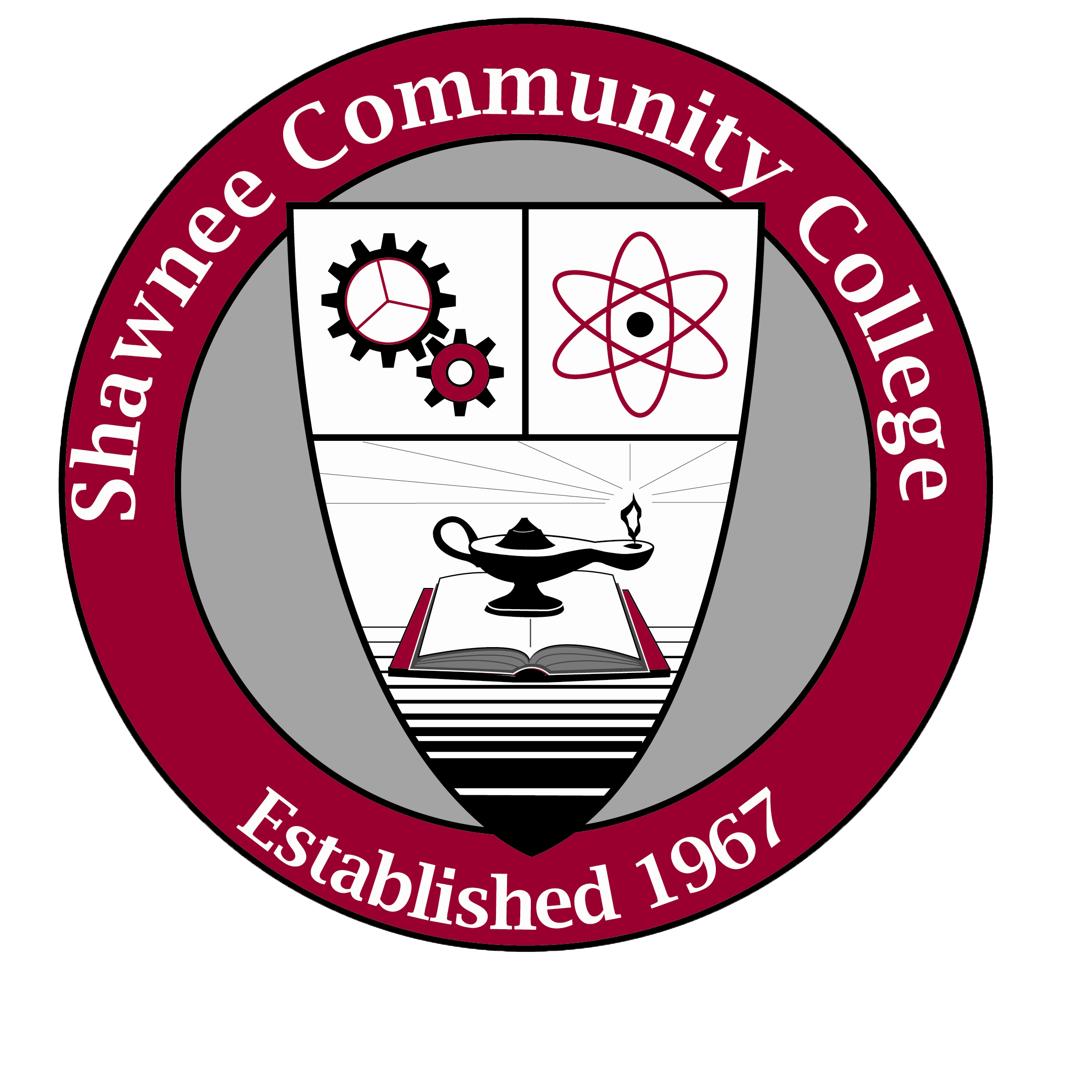 For Immediate ReleaseShawnee College releases information for the online public Zoom forums with the SCC presidential candidates July 28, 2020, | Ullin, IL. Shawnee Community College has announced the dates for its upcoming zoom forums with each of the candidates for the open president position. Due to COVID-19, SCC is holding the public forums via zoom where college faculty, staff, administration, and community members are invited to attend virtually. SCC Human Resources Director Emily Forthman said “The community forums are being utilized to allow college employees, students, and community members to meet and hear from the candidates and even ask questions during the live events. Additionally, this step in the recruitment process allows for feedback from attendees to be considered by the Board of Trustees of Shawnee College.”After the forums, viewers are encouraged to provide feedback for each candidate by filling out the online form available by clicking on the following link: https://shawneecc.edu/presidential-search and emailing their feedback to emilyf@shawneecc.eduThe candidate forum information for each candidate is as follows:For more information on the upcoming forums contact the college Human Resources Director Emily Forthman at 618.634.3223.						####NameDatePaige Niehaus7/29/2020   Noonhttps://shawneecc-edu.zoom.us/j/91949992690
Meeting ID: 919 4999 2690
One tap mobile
+13126266799,,91949992690# US (Chicago)Carry DeAtley7/30/2020   Noonhttps://shawneecc-edu.zoom.us/j/93987221574
Meeting ID: 939 8722 1574
One tap mobile
+13126266799,,93987221574# US (Chicago)Denise Crews8/4/2020   NoonJoin Zoom Meeting https://shawneecc-edu.zoom.us/j/98004236098Meeting ID: 980 0423 6098One tap mobile +13126266799,,98004236098# US (Chicago)Tim Taylor8/5/2020 Noonhttps://shawneecc-edu.zoom.us/j/92490670542Meeting ID: 924 9067 0542 One tap mobile +13126266799,,92490670542# US (Chicago)Richard Pagan8/6/2020 Noonhttps://shawneecc-edu.zoom.us/j/94839297352 Meeting ID: 948 3929 7352 One tap mobile +13126266799,,94839297352# US (Chicago)Scott Stallman8/10/2020 10 a.m.https://shawneecc-edu.zoom.us/j/93844913285 Meeting ID: 938 4491 3285 One tap mobile +13126266799,,93844913285# US (Chicago)Heather Bigard8/11/2020  Noonhttps://shawneecc-edu.zoom.us/j/98764512999 Meeting ID: 987 6451 2999 One tap mobile +13126266799,,98764512999# US (Chicago)Kathleen Curphyhttps://shawneecc-edu.zoom.us/j/94907591562 Meeting ID: 949 0759 1562 One tap mobile +13126266799,,94907591562# US (Chicago)8/13/2020 Noon